ПРЕСС-РЕЛИЗ
31.01.2022 г.
с.Сукко, Анапский р-н, Краснодарский край
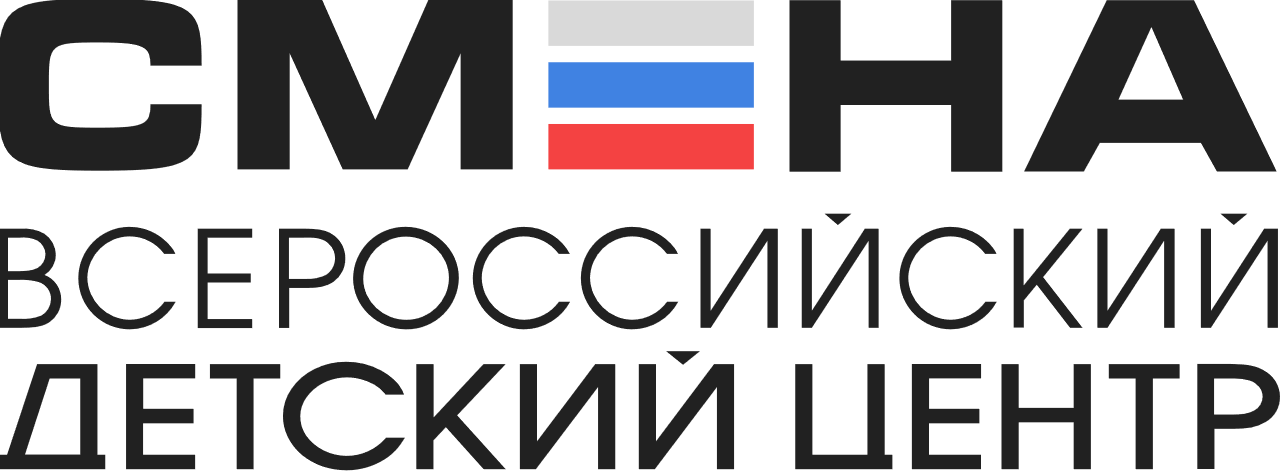 В «Смене» выбрали финалистов Всероссийского профессионального конкурса «Флагманы образования. Школа» Завершился второй очный полуфинал всероссийского профессионального конкурса «Флагманы образования. Школа» президентской платформы «Россия – страна возможностей». Соревнования среди участников из Южного федерального округа проходили на площадке Всероссийского детского центра «Смена». Конкурс проводится при поддержке Министерства просвещения Российской Федерации и реализуется в рамках федерального проекта «Социальные лифты для каждого» национального проекта «Образование».Проект направлен на поиск и развитие перспективных команд управленцев в сфере образования. Заявки на участие в конкурсе «Флагманы образования. Школа» подали 36 758 человек из всех регионов России, из них 3 133 заявки поступило от конкурсантов ЮФО.Участие в полуфинале приняли 44 команды из разных регионов Юга России, которые показали лучшие результаты на этапе дистанционного тестирования. Каждая команда состоит из 4 человек. Среди конкурсантов – руководители образовательных организаций и их заместители, классные руководители, педагоги-предметники и учителя начальных классов. Конкурсные испытания проходили на площадке Всероссийского детского центра «Смена».«Южный окружной полуфинал прошел в уникальном месте – во Всероссийском детском центре «Смена», который объединяет в себе новые педагогические технологии и традиции отечественного воспитания. За три дня участники не только успешно прошли конкурсные испытания, но и сформировали профессиональное сообщество «флагманов» Юга России. Многие полуфиналисты отмечают, что им удалось определить для себя точки роста и обогатиться новыми знаниями. По итогам полуфинала определены 13 сильнейших команд, которые продолжат борьбу за победу в финале конкурса «Флагманы образования. Школа». Путевки в финал получили: шесть команд из Краснодарского края, три команды из Республики Крым, две команды из Ростовской области и по одной команде от Волгоградской и Астраханской областей, – сообщил руководитель отдела проектов в сфере образования АНО «Россия – страна возможностей» Андрей Богданцев. – Для нас, как для организаторов, «Флагманы образования» – это, прежде всего, система непрерывного совершенствования профессионального мастерства, которая дает возможность для развития каждому участнику. Сегодня нет проигравших. Уверен, что все участники полуфинала продолжат общение не только между собой, но и с экспертами, что позволит повысить качество образования в каждой школе. Желаю успехов командам победителям в финале!»Полуфинальные соревнования состояли из трех блоков, составленных в разных форматах и направленных на выявление профессиональных, личностных и лидерских качеств педагога, а также навыков, которые позволяют повысить эффективность деятельности школы. В течение трех дней конкурсанты прошли испытания «Дебаты», в рамках которых участники отстаивали позиции на актуальные темы в сфере образования, приняли участие в деловой игре «Школьный проектный офис» и кейс-турнире, где им были предложены управленческие, психолого-педагогические и методические ситуации, которые требовали решения. По результатам выполненных заданий был сформирован индивидуальный рейтинг каждой команды. «Очень быстро пролетели три дня Всероссийского профессионального конкурса «Флагманы образования. Школа» президентской платформы «Россия – страна возможностей». Они получились насыщенными, яркими и содержательными. Нетворкинги, лекции, мастер-классы, обмен профессиональным опытом и знакомство с педагогическими традициями «Смены» – все это, я уверен, запомнится участникам конкурса надолго! Искренне рад, что в сфере образования трудятся такие замечательные специалисты, которые по-настоящему любят свою работу. Новых успехов, побед, реализации творческих идей и достижения поставленных целей! Надеюсь, что мы встретимся в «Смене» еще не один раз!» – отметил директор Всероссийского детского центра «Смена» Игорь Журавлев.Краснодарский край в финале конкурса представят команды: МБОУ СОШ № 27, г. Новороссийск (участники команды: директор Полянская Наталья Алексеевна, заместитель директора Белуш Яна Михайловна, классный руководитель Белуш Мариам Геворговна, учитель Полянская Наталья Александровна), МОБУ СОШ №18 им. Ф. Т. Данчева, х. Родниковский муниципального образования Новокубанский район (участники команды: директор Андреев Владимир Иванович, заместитель директора Шумеева Татьяна Викторовна, классный руководитель Симкин Сергей Александрович, учитель Дмитриев Георгий Алексеевич), ЧОУ «Гимназия №1», г. Новороссийск (участники команды: заместитель  директора Алешина Наталия Николаевна, классный руководитель Алексеенко Светлана Владимировна, учитель Щербакова Елена Николаевна, учитель Штепа Светлана Викторовна), МБОУ СОШ № 50 имени Нины Фурсовой, г. Краснодар (участники команды: заместитель директора Анохина Лариса Николаевна, заместитель директора Михненко Юлия Юрьевна, учитель Кирин Иван Геннадьевич, учитель Зинченко Илья Вячеславович), МБОУ СОШ №44 им. П.Г. Поветкина, г. Кропоткин муниципального образования Кавказский район (участники команды: заместитель директора Норкина Наталья Сергеевна, классный руководитель Сирко Юлия Юрьевна, учитель Дементьева Ольга Александровна, классный руководитель Самусенко Людмила Юрьевна) и МБОУ гимназия «Эврика» имени кавалера ордена Красной Звезды, дважды кавалера ордена Ленина Василия Александровича Сухомлинского, г. Анапа (участники команды: директор Попова Елена Вячеславовна, заместитель директора Бодрова Татьяна Алексеевна, классный руководитель Наумец Екатерина Вячеславовна, учитель Викторова Жанна Славиковна).Участница команды школы №27 из Новороссийска Наталья Александровна Полянская считает, что главная ценность конкурса «Флагманы образования. Школа» платформы «Россия – страна возможностей» – это работа в команде. А тем, кто еще только думает – принимать ли участие в конкурсе, Наталья Александровна советует, «не раздумывая собирать команду и идти вперёд к победе!»«Цель и смысл проекта «Флагманы образования. Школа» – в испытании существующей команды педагогов на сплочённость, доверие, умение слышать и слушать. Только побывав в роли участника конкурса, можно ощутить его значимость для себя, для команды, ощутить незабываемую и особенную атмосферу, обрести массу полезных контактов для развития сетевого взаимодействия. Пробуйте! Все получится! Главное – будьте собой!», – поделилась ее коллега Наталья Алексеевна Полянская.Участник команды школы №18 им. Ф. Т. Данчева Сергей Симкин рассказал: «Ценность командного конкурса «Флагманы образование. Школа» в большей сплоченности, общении с единомышленниками, в понимании друг друга с одного взгляда. Решение принималось единогласно. Наша команда совместно работает давно, и участие в конкурсе только укрепило ее и дало новые горизонты. Участвуйте! Это большой опыт!»«Конкурс «Флагманы образования. Школа» – это возможность профессионального роста не только каждого члена команды, но подтверждение имеющихся связей в команде, возможность открыть новые грани в команде, новые перспективы. Вместе мы работаем более 15 лет. Мы желаем научиться новому, чтобы вывести нашу школу на более высокий уровень.  Конкурс – прекрасная возможность выйти за привычные, будничные рамки, первый шаг к новым целям и вершинам», – отметил его коллега Георгий Дмитриев.Светлана Алексеенко – участница команды «Гимназия №1» из Новороссийска – рекомендует участвовать в конкурсе «Флагманы образования. Школа»: «Россия – страна возможностей» – место удивительных конкурсов. Мы участвовали в «Большой перемене», вошли в ТОП 20. Но и сейчас мы прошли все дистанционные тесты и дружной командой, чтобы отправиться сюда. Жалеем только, что от гимназии лишь одна команда, ведь у нас очень творческие учителя».Ее коллега Светлана Штепа поделилась: «Для нас очевидная польза командного конкурса «Флагманы образования. Школа» – в возможности раскрыть потенциал каждого члена команды, примерить на себя несвойственные роли и выйти из зоны комфорта. Я не могла проигнорировать такой интересный конкурс. А тем, кто еще только готовится принять участие в конкурсе, хочу сказать – не надо сомневаться в своих силах, этот проект – большая возможность для профессионального роста».Участник команды школы № 50 имени Нины Фурсовой Иван Кирин отметил: «Самое яркое впечатление от конкурса – эмоции! Нас подтолкнула к участию просьба коллеги. Невозможно было отказать в возможности общения с педагогическими командами из других регионов. Будущим участникам хочу посоветовать поразмышлять о том, что конкурс значит именно для вас и поставить цель».  Юлия Сирко – представитель команды школы №44 им. П.Г. Поветкина – рассказала, что в рамках конкурсной программы участники команды учились взаимодействовать, раскрывали в себе что-то новое. Она посоветовала коллегам-педагогам ничего не бояться и верить в себя!Участница команды гимназии «Эврика» Елена Попова рассказала: «По моему мнению,  смысл конкурса «Флагманы образования. Школа» в профессиональном обогащении, новых знакомствах, позитивном общении. Я решила принять участие в проекте, потому что люблю работать в команде и постоянно учиться. Надо действовать и развиваться. Двигаться только вперед!»«Ценность конкурса «Флагманы образования. Школа» президентской платформы «Россия – страна возможностей» в том, что появляется перспектива проявить себя, научиться новому, завести знакомства, получить опыт. Я уже участвовала в командных конкурсах, и как только от моей команды поступило предложение об участии, я с огромным удовольствием согласилась. Сказать, что я рекомендую участвовать в конкурсе – ничего не сказать!  Обязательно стоит участвовать! Здесь ты заряжаешься энергией и позитивом!» – поделилась ее коллега Екатерина Наумец.В рамках образовательной программы полуфинала лекцию «Медиапространство как ресурс воспитания» провела для конкурсантов доктор педагогических наук, проректор Московского педагогического государственного университета Татьяна Владимирова. На лекции обсуждались вопросы функционирования системы образования, особенности современных детей, а также возможности, которые предоставляет медиапространство для воспитательной, образовательной и просветительской деятельности. Мероприятие прошло в атмосфере живого общения, участники размышляли о новых направлениях в педагогической сфере, активно делились собственными взглядами и практиками. Эксперты провели для конкурсантов мастер-классы по актуальным вопросам развития сферы образования. Они касались таких вопросов как использование современных информационно-коммуникационных технологий в образовании, SMM-этикета образовательной организации, использования возможностей цифровых ресурсов для повышения качества образования, а также музейной педагогики, интеграции выставочных пространств в процесс обучения. «Флагманы образования. Школа» – это площадка для обмена опытом и распространения лучших практик, на которой управленцы в сфере образования могут заявить о себе и найти единомышленников. Призеры конкурса получат возможность повысить квалификацию, пройти образовательные программы и стажировки, войти в кадровый резерв, посоревноваться с управленческими командами школ из всех регионов страны, а также получить подарки от партнеров проекта.Профессиональный всероссийский конкурс «Флагманы образования» президентской платформы «Россия – страна возможностей» реализуется в рамках федерального проекта «Социальные лифты для каждого» национального проекта «Образование».Информационная справка:Автономная некоммерческая организация (АНО) «Россия – страна возможностей» была создана по инициативе Президента РФ Владимира Путина. Ключевые цели организации: создание условий для повышения социальной мобильности, обеспечения личностной и профессиональной самореализации граждан, а также создание эффективных социальных лифтов в России. Наблюдательный совет АНО «Россия – страна возможностей» возглавляет Президент РФ Владимир Путин.АНО «Россия – страна возможностей» развивает одноименную платформу, объединяющую 26 проектов: конкурс управленцев «Лидеры России», конкурс «Лидеры России. Политика», всероссийская олимпиада студентов «Я – профессионал», конкурс «Твой ход», международный конкурс «Мой первый бизнес», всероссийский конкурс «Большая перемена», всероссийский проект «Время карьеры», проект «ТопБЛОГ», проект «Профстажировки 2.0», проект «Культурный код», фестиваль «Российская студенческая весна», всероссийский конкурс «Мастера гостеприимства», «Грантовый конкурс молодежных инициатив», конкурс «Цифровой прорыв», всероссийский профессиональный конкурс «Флагманы образования», всероссийский конкурс «Лучший социальный проект года», соревнования по профессиональному мастерству среди людей с инвалидностью «Абилимпикс», всероссийский молодежный кубок по менеджменту «Управляй!», Российская национальная премия «Студент года», движение Ворлдскиллс Россия, благотворительный проект «Мечтай со мной», конкурс «Моя страна – моя Россия», международный инженерный чемпионат «CASE-IN», «Национальная технологическая олимпиада Junior», проект «Хакатоны и лекции по искусственному интеллекту» и платформа «Другое дело».В рамках деятельности АНО «Россия – страна возможностей» в феврале 2019 года создан образовательный центр – Мастерская управления «Сенеж». Он призван формировать генерацию активных граждан, в том числе компетентных государственных служащих, прошедших современную профессиональную подготовку и объединенных ценностью ответственного служения стране и обществу. Обучение в нем проходят участники проектов и конкурсов платформы, активная молодежь, а также управленцы и государственные служащие. Мастерская выступает площадкой для проведения различных образовательных и молодежных форумов, в том числе форума «Территория смыслов».В рамках АНО «Россия – страна возможностей» в августе 2020 года создан центр оценки компетенций – Департамент методологии и оценки. Задачами центра является разработка и внедрение собственных инструментов оценки управленческих и деловых компетенций во все конкурсы и проекты платформы «Россия – страна возможностей» и партнеров, создание и поддержка центров компетенций в университетах, проведение оценки, организация обучения и подготовки кадров для деятельности центров компетенций.ФГБОУ ВДЦ «Смена» – круглогодичный детский центр, расположенный в с.Сукко Анапского района Краснодарского края. Он включает в себя 3 детских лагеря («Профи-Смена», «Лидер-Смена», «Арт-Смена»), на базе которых реализуется более 80 образовательных программ. В течение года в Центре проходит 17 смен, их участниками становятся свыше 14 000 ребят из всех регионов России. Профориентация, развитие softskills, «умный отдых» детей, формирование успешной жизненной навигации – основные направления работы «Смены». С 2017 года здесь действует единственный в стране Всероссийский учебно-тренировочный центр профессионального мастерства и популяризации рабочих профессий, созданный по поручению Президента РФ. Учредителями ВДЦ «Смена» являются Правительство РФ, Министерство Просвещения РФ. Дополнительную информацию можно получить в пресс-службе ВДЦ «Смена»: +7 (86133) 93 - 520, (доб. 246), press@smena.org. Официальный сайт: smena.org